¡Vamos! ¡Adelante! Paso a nivel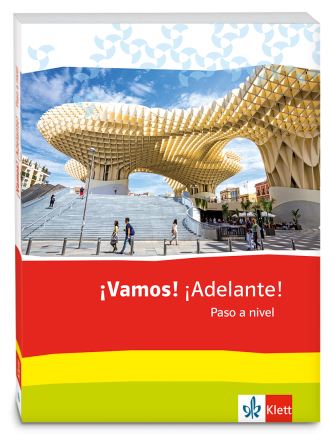 Abschlussband für Spanisch als 2. und 3. FremdspracheStoffverteilungsplan 38 Wochen / 152h:	Gesamtzahl der Unterrichtswochen eines Schuljahres2,5 Wochen / 10h:	Vorbereitung, Durchführung und Nachbereitung von schriftlichen Leistungsnachweisen4,5 Wochen / 18h:	Unterrichtsausfall durch Projektwochen, Schullandheimaufenthalte, Krankheiten etc. und zeitlicher Puffer31 Wochen / 124h:	Hier zugrunde gelegte Unterrichtszeit. Dieser Stoffverteilungsplan ist eine Empfehlung und kann an die individuellen Bedürfnisse Ihrer
			Lerngruppe angepasst werden.KompetenzenKommunikative Kompetenzen HHörverstehenHSHörsehverstehenLLeseverstehenSPSprechenSCSchreibenMMediation/SprachmittlungWSWortschatzGGrammatikAAussprache und IntonationStd.Thema im Schülerbuch SeiteInhalteKompetenzen/ Fertigkeiten Mein Unterrichtsplan3¿Qué sabéis ya?10–11SpielWiederholung: wichtige Strukturen, Lexik und Redemittel aus vorherigen Bänden. L, G, WS181 Todos juntos (S. 12–29)1 Todos juntos (S. 12–29)1 Todos juntos (S. 12–29)1 Todos juntos (S. 12–29)1 Todos juntos (S. 12–29)2Primer paso12–13S erweitern ihren thematischen Wortschatz in den Bereichen:- (körperliche) Behinderung- über Probleme sprechenL, S, WS7A ¿Por qué a mí? Estrategia: RedewendungenEstrategia: SprachmittlungMinitarea14–19- Vermutungen über den Inhalt eines Films anstellen- über Schicksal und Eigenverantwortung sprechen - Die betonten Possessivpronomen und 
-begleiter- der subjuntivo nach KonjunktionenL, SP, SC, G, WS, H, HS, M9B MarianelaEstrategia: LeseverstehenCultura: Benito Pérez GaldósExpresiones: So kann ich meine Meinung ausdrücken.Minitarea20–25- einen Romanausschnitt interpretieren- über die Werte sprechen, die im Leben des Menschen eine Rolle spielen- Relativsatz mit el que, quien - der subjuntivo im RelativsatzL, SP, SC, G, WS, HLlegamos a la meta und Tarea final26–27- Wiederholung der wichtigen Pensen aus der Unidad in Form eines Tandems.- Vorstellung Organisationen, die Menschen mit Behinderung helfenSPPalabras y gramática28–29Grammatik und Wortschatz SP, G, WS202 Andalucía (S. 30–46)2 Andalucía (S. 30–46)2 Andalucía (S. 30–46)2 Andalucía (S. 30–46)2 Andalucía (S. 30–46)1Primer paso Expresiones: so kann ich einen Ort beschreiben. 30–31- Geografie und Sehenswürdigkeiten eines Landes beschreibenSP9A Andalucía hoyEstrategia: Wörter erschließen Cultura: Feria de Abril / El andaluz / La tauromaquiaExpresiones: so kann ich über wirtschaftliche Aspekte einer Region informieren. Minitarea32–37- die wirtschaftliche Situation eines Landes oder einer Region beschreiben- Kritik äußern	- gegensätzliche Meinungen anführen- La pasiva refleja (Wiederholung)- Gebrauch des gerundio zur Verkürzung eines NebensatzesL,SP, G, WS, H, M10B Al-ÁndalusCultura: La Reconquista / La AlhambraExpresiones: So kann ich Informationen über eine Sehenswürdigkeit geben. / So kann ich ein Bild beschreiben.Minitarea38–44- Ereignisse der Vergangenheit beschreiben I- Gebrauch des participio oder der Konstruktion al/por + infinitivo zur Verkürzung eines Nebensatzes- weitere Regeln zum Gebrauch pretérito indefinido/imperfectoL, SP, G, WS, H, HS, SCLlegamos a la meta45Wiederholung der wichtigen Pensen aus der Unidad in Form eines Tandems.Palabras y gramática46–47 Grammatik und Wortschatz3Repaso y Rincón de lectura (S. 48–53)Repaso y Rincón de lectura (S. 48–53)Repaso y Rincón de lectura (S. 48–53)Repaso y Rincón de lectura (S. 48–53)Repaso y Rincón de lectura (S. 48–53)Repaso48–49Wiederholung: wichtige Grammatik aus Unidad 1 und 2.Rincón de lectura50–53authentische Materialien: Comic, Lied und El toro de lidia233 El Nuevo Mundo (S. 54–61)3 El Nuevo Mundo (S. 54–61)3 El Nuevo Mundo (S. 54–61)3 El Nuevo Mundo (S. 54–61)3 El Nuevo Mundo (S. 54–61)4Primer paso54–55- Las civilizaciones precolombinasL, SP, H, WS9A TenochtitlánEstrategia: mit dem Wörterbuch arbeiten / HörverstehenCultura: La Noche Triste / La MalincheExpresiones: So kann ich eine Stadt beschreiben. / So kann ich auf Argumente anderer eingehen. Minitarea56–61- Ereignisse der Vergangenheit beschreiben II- Daten und Fakten zu einer Kultur angeben- Wiederholung der Zeiten der Vergangenheit- das Passiv- unpersönliche Satzkonstruktionen als Passiversatz: pasiva refleja, 3a. persona del pluralSP, L, G, WS, H, SC, M,10B La vida en una megalópolisEstrategia: Einen Sachtext verstehen62–65- sich zum Leben in einer Großstadt äußern- Lösungsvorschläge für Probleme formulieren- condicional simpleL, H, SP, G, HS, SCLlegamos a la meta und Tarea final66–67- Wiederholung der wichtigen Pensen aus der Unidad in Form eines Tandems.- ein Erklärvideo erstellenPalabras y gramática68–69Grammatik und Wortschatz164 Un paseo por los Andes (S. 70–85)4 Un paseo por los Andes (S. 70–85)4 Un paseo por los Andes (S. 70–85)4 Un paseo por los Andes (S. 70–85)4 Un paseo por los Andes (S. 70–85)2Primer paso70–71Beschreibung der Andenländer Peru und Bolivien (geografische Lage, Architektur, Natur, Umweltprobleme)7A Una ciudad en las nubesExpresiones: So kann ich meine Interpretation eines (zitierten) Satzes ausdrücken. Minitarea72–77- Ursache und Folge(n) angeben- eine Diskussion führen- berichten, was jemand gesagt hat- die indirekte Rede mit ZeitverschiebungL, SP, G, H, M, WS7B Al rescate del QuechuaEstrategia: Leseverstehen, einen Zeitungsartikel schreiben Cultura: el quechua /La Real Academia EspañolaMinitarea78–82- die Besonderheiten eines Landes vorstellen- über den Zusammenhang zwischen Sprache und Identität reflektieren- Lebensumstände und aktuelle soziale Probleme beschreiben- der Relativsatz mit cuyo und el cual- die Relativpronomen quien, el cualSP, L, WS, SC, HS, HLlegamos a la meta und Tarea final83Wiederholung der wichtigen Pensen aus der Unidad in Form eines Tandems.Palabras y gramática84–85Grammatik und Wortschatz3Repaso y Rincón de lectura (S. 86–93)Repaso y Rincón de lectura (S. 86–93)Repaso y Rincón de lectura (S. 86–93)Repaso y Rincón de lectura (S. 86–93)Repaso y Rincón de lectura (S. 86–93)Repaso86–87Wiederholung: wichtige Grammatik aus Unidad 3 und 4.Rincón de lectura88–93Las culturas precolombinas175 Cómo hemos cambiado (S. 94–109)5 Cómo hemos cambiado (S. 94–109)5 Cómo hemos cambiado (S. 94–109)5 Cómo hemos cambiado (S. 94–109)5 Cómo hemos cambiado (S. 94–109)3Primer paso Expresiones: So kann ich über geschichtliche Phasen und Ereignisse sprechen. 94–95- das politische System eines Landes beschreiben (die moderne Geschichte Spaniens)L, SP, H8A La vida de antes y de ahoraEstrategia: Frei sprechenMinitarea96–101- ein Ereignis aus verschiedenen Blickwinkeln betrachten- über Wünsche, Meinungen, Empfindungen und Befürchtungen, die man in der Vergangenheit hatte, sprechen- imperfecto de subjuntivo - Zeitenfolge nach Verben, die den subjuntivo erfordern - como, porqueL, SP, G, WS, SC, H, M6B Si todo fuese diferente...Estrategia: Recherse im InternetCultura: La Familia RealMinitarea102–105- nicht erfüllbare Bedingungen nennen- Gefühle ausdrücken- reale und irreale Bedingungssätze der GegenwartL, SP, G, SCLlegamos a la meta und Tarea final106–107- Wiederholung der wichtigen Pensen aus der Unidad in Form eines Tandems.- ein Interview führenPalabras y gramática108–109Grammatik und Wortschatz176 Pasando fronteras (S. 110–125)6 Pasando fronteras (S. 110–125)6 Pasando fronteras (S. 110–125)6 Pasando fronteras (S. 110–125)6 Pasando fronteras (S. 110–125)3Primer paso110–111- Immigration- Bilder und Grafiken erläutern7A Un drama que se repite cada añoEstrategia: Fehler vermeidenExpresiones: So kann ich Vermutungen äußern. / So kann ich einen Comic schreiben. / So kann ich eine Bildaussage versprachlichen.Minitarea112–117- kulturelle Besonderheiten benennen- hypothetische Sachverhalte ausdrücken- Wünsche aussprechen- el condicional compuesto- el futuro compuesto- Gebrauch des infinitivo (nach antes de, después de, hasta) zur Verkürzung eines NebensatzesSP, G, H, L, M, SC7B Yo también soy españolEstrategia: So kann ich eine Diskussion führen. / Einen Leserbrief schreiben.Expresiones: So kann ich einen Lesebrief beginnen. / So kann ich eine in einem Artikel beschriebene Situation beurteilen. 118–122- nicht erfüllbare Bedingungen nennen- Urteile gegeneinander abwägen- irreale Bedingungssätze der Vergangenheit- el pluscuamperfecto de subjuntivoL, SP, G, HS SCLlegamos a la meta und Tarea final123Wiederholung der wichtigen Pensen aus der Unidad in Form eines Tandems.Palabras y gramática124–1254Repaso y Rincón de lectura (S. 126–133)Repaso y Rincón de lectura (S. 126–133)Repaso y Rincón de lectura (S. 126–133)Repaso y Rincón de lectura (S. 126–133)Repaso y Rincón de lectura (S. 126–133)Repaso126–127Wiederholung: wichtige Grammatik aus Unidad 5 und 6.Rincón de lectura128–133Romanauszug und Kurzfilm